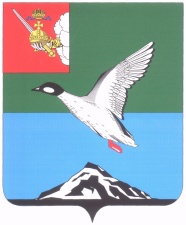 ГЛАВА ЧЕРЕПОВЕЦКОГО МУНИЦИПАЛЬНОГО РАЙОНАП О С Т А Н О В Л Е Н И Еот 07.11.2018                                                                                                     № 11г. ЧереповецОб утверждении Стандарта внешнего муниципального финансового контроля «Контроль реализации результатов контрольных и экспертно-аналитических мероприятий»В соответствии с Бюджетным кодексом Российской Федерации, Федеральным законом от 7 февраля 2011 года № 6-ФЗ «Об общих принципах организации и деятельности контрольно-счетных органов субъектов Российской Федерации и муниципальных образований», Общими требованиями к стандартам внешнего муниципального финансового контроля для контрольно-счетных органов муниципальных образований, расположенных на территории Вологодской области, утвержденными решением коллегии Контрольно-счетной палаты Вологодской области от 26.12.2013 № 69, и основании  Положения о Контрольно-счетном комитете Муниципального Собрания Череповецкого муниципального района, утвержденного решением Муниципального Собрания района от 30.10.2012   № 492,ПОСТАНОВЛЯЮ:1. Утвердить прилагаемый Стандарт внешнего муниципального финансового контроля «Контроль реализации результатов контрольных и экспертно-аналитических мероприятий». 2. Постановление разместить на официальном сайте Череповецкого муниципального района Глава района                                                                                         Н.Ю. Малкова УТВЕРЖДЕНпостановлением главы районаот 07.11.2018 № 11Стандарт 
внешнего муниципального финансового контроляКОНТРОЛЬ РЕАЛИЗАЦИИ РЕЗУЛЬТАТОВ КОНТРОЛЬНЫХ И ЭКСПЕРТНО-АНАЛИТИЧЕСКИХ МЕРОПРИЯТИЙ2018 год1. Общие положения1.1. Стандарт «Контроль реализации результатов контрольных и экспертно-аналитических мероприятий» (далее – Стандарт) разработан в соответствии с Бюджетным кодексом Российской Федерации, Федеральным законом от 7 февраля 2011 года № 6-ФЗ «Об общих принципах организации и деятельности контрольно-счетных органов субъектов Российской Федерации и муниципальных образований», Общими требованиями к стандартам внешнего муниципального финансового контроля для контрольно-счетных органов муниципальных образований, расположенных на территории Вологодской области, утвержденными решением коллегии Контрольно-счетной палаты Вологодской области от 26.12.2013 № 69, и на основании Положения о Контрольно-счетном комитете Муниципального Собрания Череповецкого муниципального района, утвержденного решением Муниципального Собрания района от 30.10.2012 № 492.1.2. Целью Стандарта является установление общих правил и процедур обеспечения контроля реализации результатов контрольных и экспертно-аналитических мероприятий, проведенных Контрольно-счетным комитетом (далее – результаты проведенных мероприятий). 1.3. Задачами Стандарта являются: определение правил и процедур контроля реализации результатов проведенных мероприятий; установление единого порядка организации и осуществления контроля реализации результатов проведенных мероприятий; определение порядка оформления итогов контроля реализации результатов проведенных мероприятий. 1.4. Под результатами проведенных мероприятий понимаются требования, предложения (рекомендации), содержащиеся в документах, оформляемых по результатам проведенных мероприятий и направляемых Контрольно-счетным комитетом объектам контроля, органам местного самоуправления, правоохранительным органам, иным органам и организациям (далее – документы, направленные Контрольно–счетным комитетом). Под реализацией результатов проведенных мероприятий понимаются итоги рассмотрения (исполнения) объектами контроля, органами местного самоуправления, правоохранительными органами, иными органами и организациями следующих документов, направленных Контрольно-счетным комитетом по результатам проведенных мероприятий: акт (заключение) по результатам проведенного контрольного (экспертно-аналитического) мероприятия; представление; предписание; информационное письмо; обращение в правоохранительные органы; протоколы об административных правонарушениях, составленные должностными лицами Контрольно-счетного комитета; уведомления о применении бюджетных мер принуждения; иные документы. 2. Цель, задачи и формы контроля реализации результатов проведенных мероприятий2.1. Контроль реализации результатов проведенных мероприятий включает в себя: анализ итогов рассмотрения органами местного самоуправления актов, заключений, аналитических и других документов по результатам проведенных мероприятий; анализ итогов рассмотрения представлений и исполнения предписаний; контроль соблюдения сроков рассмотрения представлений и предписаний, а также информирования Контрольно-счетный комитет о принятых по представлениям и предписаниям решениях и мерах по их реализации, выполнения указанных решений и мер; анализ итогов рассмотрения информационных писем; анализ итогов рассмотрения правоохранительными органами материалов контрольных и экспертно-аналитических мероприятий, направленных им Контрольно-счетным комитетом; анализ итогов рассмотрения дел об административных правонарушениях, возбужденных должностными лицами Контрольно-счетного комитета, а также уведомлений о применении бюджетных мер принуждения; иные меры, направленные на обеспечение полноты и своевременности принятия мер по итогам проведенных Контрольно-счетным комитетом мероприятий, установленные Контрольно-счетным комитетом. 2.2. Целью контроля реализации результатов проведенных мероприятий является обеспечение качественного выполнения полномочий, возложенных на Контрольно-счетный комитет, эффективности его контрольной и экспертно-аналитической деятельности. Задачами контроля реализации результатов проведенных мероприятий являются: обеспечение своевременного и полного получения Контрольно-счетным комитетом информации о рассмотрении (исполнении) объектами контроля, органами местного самоуправления, правоохранительными органами, иными органами и организациями документов, направленных им Контрольно-счетным комитетом по результатам проведенных мероприятий; определение результативности проведенных мероприятий; оперативная выработка и принятие в необходимых случаях дополнительных мер для устранения выявленных нарушений и недостатков, их причин, отмеченных в представлениях и предписаниях Контрольно-счетного комитета, а также предложений по привлечению к ответственности должностных лиц, виновных в нарушении порядка и сроков рассмотрения представлений и (или) неисполнении предписаний; выявление резервов совершенствования контрольной и экспертно-аналитической деятельности Контрольно-счетного комитета, его правового, организационного, методологического, информационного и иного обеспечения. 2.3. Контроль реализации результатов проведенных мероприятий осуществляют председатель и инспектор Контрольно-счетного комитета. 2.4. Контроль реализации результатов проведенных мероприятий осуществляется посредством: анализа полученной информации и подтверждающих документов о решениях и мерах, принятых объектами контроля, органами местного самоуправления, правоохранительными органами, иными органами и организациями по итогам рассмотрения документов, направленных Контрольно-счетным комитетом; мониторинга учета предложений (рекомендаций) Контрольно-счетного комитета при принятии нормативных правовых актов, внесения в них изменений; включения в программы контрольных мероприятий вопросов проверки реализации представлений (предписаний) Контрольно-счетного комитета, направленных по результатам ранее проведенных мероприятий на данном объекте контроля; иных способов, установленных Контрольно-счетным комитетом. 3. Направление в представительные органы муниципальных образований Череповецкого муниципального района актов, заключений, аналитических и других документов по результатам проведенных мероприятий3.1. Контрольно-счетный комитет направляет в Муниципальное Собрание Череповецкого муниципального района информацию о результатах проведенных мероприятий, о внесенных представлениях и предписаниях, а также сведения о принятых мерах по устранению выявленных нарушений, возмещению причиненного ущерба и привлечению к ответственности лиц, виновных в нарушении законодательства. 3.2. Контрольно-счетный комитет направляет в представительные органы муниципальных образований, входящих в состав Череповецкого муниципального района и заключивших с Муниципальным Собранием Череповецкого муниципального района соглашение о передаче полномочий контрольно-счетного органа по осуществлению внешнего муниципального финансового контроля (далее – представительные органы муниципальных образований), информацию о результатах проведенных мероприятий, о внесенных представлениях и предписаниях, а также сведения о принятых мерах по устранению выявленных нарушений, возмещению причиненного ущерба и привлечению к ответственности лиц, виновных в нарушении законодательства. 4. Реализация представлений и предписаний 4.1. Контроль реализации представлений и предписаний Контрольно-счетного комитета включает в себя следующие процедуры: 	постановка представлений и предписаний Контрольно-счетного комитета на контроль; 	анализ хода и результатов реализации представлений и предписаний Контрольно-счетного комитета  (по истечении установленного в них срока); 	принятие в случаях неисполнения предписаний и представлений Контрольно-счетного комитета мер, установленных Положением о Контрольно-счетном комитете Муниципального Собрания Череповецкого муниципального района и частью 20 статьи 19.5 Кодекса Российской Федерации об административных правонарушениях; 	продление сроков исполнения представлений и (или) предписаний; 	снятие представлений и предписаний Контрольно-счетного комитета с контроля. 4.2. Постановка представлений и предписаний Контрольно-счетного комитета на контроль осуществляется с даты их внесения объектам контроля. Контроль реализации представлений и предписаний осуществляется председателем и инспектором Контрольно-счетного комитета.4.3. Анализ результатов реализации представлений и предписаний осуществляется путем: 	текущего контроля реализации представлений и предписаний, осуществляемого путем изучения и анализа полученной от органов местного самоуправления и объектов контроля информации и подтверждающих документов о ходе и результатах реализации представлений и предписаний; 	проведения контрольных и (или) экспертно-аналитических мероприятий, предметом или одним из вопросов которых является реализация ранее направленных представлений и предписаний. 4.4. Текущий контроль реализации представлений и предписаний включает в себя осуществление анализа своевременности информирования Контрольно-счетного комитета о принятых по представлениям и предписаниям решениях и полноты мер по их реализации. Анализ своевременности рассмотрения представлений и исполнения предписаний о принятых решениях и мерах по их реализации состоит в сопоставлении фактических сроков рассмотрения представлений и предписаний и информирования Контрольно-счетного комитета со сроками, указанными в представлениях и предписаниях (определяются по входящей дате документов о результатах реализации представлений, предписаний или датой почтового отправления на конверте). Контроль полноты рассмотрения и выполнения органами местного самоуправления, объектами контроля требований и предложений, содержащихся в представлениях и предписаниях, включает в себя анализ: соответствия решений и мер, принятых органами местного самоуправления, объектами контроля содержанию требований и предложений, указанных в представлениях и предписаниях; причин невыполнения требований и предложений, содержащихся в представлениях и предписаниях. В ходе текущего контроля реализации представлений и предписаний у органов местного самоуправления, объектов контроля может быть запрошена дополнительная информация или документация о ходе и результатах реализации представлений, предписаний Контрольно-счетного комитета. 4.5. Контрольные (экспертно-аналитические) мероприятия, предметом которых является реализация представлений, предписаний, либо мероприятия, которые включают в составе вопросов программы проверку реализации ранее направленных представлений, предписаний, осуществляются в следующих случаях: необходимости уточнения полученной информации о принятых решениях, ходе и результатах реализации представлений, предписаний или проверки ее достоверности; получения от органов местного самоуправления, объектов контроля неполной информации о принятых ими по представлениям, предписаниям решениях и (или) мерах по их реализации или наличия обоснованных сомнений в достоверности полученной информации; получения по результатам текущего контроля реализации представлений (предписаний) Контрольно-счетного комитета информации о неэффективности или низкой результативности мер по реализации представлений (предписаний), принятых органами местного самоуправления и объектами контроля. 4.6. Продление сроков исполнения представлений, предписаний, а также их отмена осуществляются в случае изменения обстоятельств, послуживших основанием для направления представления, предписания на основании письменного мотивированного предложения на имя председателя Контрольно-счетного комитета о продлении и (или) отмене представления, предписания. Решение об отмене, продлении представления, предписания принимается председателем Контрольно-счетного комитета. 4.7. В случае неисполнения или ненадлежащего исполнения предписаний Контрольно-счетного комитета к юридическим лицам или к соответствующим должностным лицам могут быть применены меры ответственности в соответствии с действующим законодательством. 4.8. Сроком завершения контроля представления, предписания является дата принятия решения о снятии его с контроля. 5. Рассмотрение информационных писем 5.1. Контрольно-счетный комитет осуществляет анализ решений и мер, принятых органами местного самоуправления, иными органами и организациями по результатам рассмотрения ими информационных писем, содержащих предложения (рекомендации) Контрольно-счетного комитета. 5.2. В целях обеспечения своевременного и полного получения информации по результатам рассмотрения информационных писем в них необходимо указывать срок представления информации в Контрольно-счетный комитет. 6. Анализ мер, принятых правоохранительными органами по материалам контрольных мероприятий Контрольно-счетного комитета6.1. По итогам рассмотрения правоохранительными органами материалов контрольных мероприятий, направленных в их адрес Контрольно-счетным комитетом, проводится анализ принятых ими мер по выявленным Контрольно-счетным комитетом нарушениям. Анализ проводится на основе информации, полученной Контрольно-счетным комитетом от правоохранительного органа. 6.2. Анализ информации, полученной от правоохранительного органа, осуществляется в отношении: мер, принятых правоохранительным органом по нарушениям, выявленным Контрольно-счетным комитетом при проведении контрольного мероприятия и отраженным в его обращении в правоохранительный орган; причин отказа правоохранительного органа в принятии мер по материалам, направленным ему Контрольно-счетным комитетом по результатам контрольного мероприятия. По результатам анализа полученной информации могут направляться информационные письма в органы местного самоуправления. 6.3. Информация о рассмотрении правоохранительными органами материалов контрольных мероприятий Контрольно-счетного комитета подлежит внутреннему учету, и включается в годовой отчет о работе Контрольно-счетного комитета. 7. Анализ результатов рассмотрения дел об административных правонарушениях, возбужденных уполномоченными должностными лицами Контрольно-счетного комитета7.1. Контрольно-счетный комитет осуществляет анализ результатов рассмотрения дел об административных правонарушениях, возбужденных уполномоченными должностными лицами Контрольно-счетного комитета. 7.2. Информация о решениях, принятых органами, уполномоченными Кодексом Российской Федерации об административных правонарушениях на рассмотрение дел об административных правонарушениях, возбужденных уполномоченными должностными лицами Контрольно-счетного комитета подлежит внутреннему учету и включается в годовой отчет о работе Контрольно-счетного комитета. 8. Анализ принятых решений по уведомлениям о применении бюджетных мер принуждения8.1. Контрольно-счетный комитет осуществляет анализ принятых решений по уведомлениям о применении бюджетных мер принуждения, составленных и направленных в установленном  порядке. 8.2. Результаты принятого решения по уведомлению о применении бюджетных мер принуждения подлежат внутреннему учету и включаются в годовой отчет о работе Контрольно-счетного комитета. 9. Оформление и использование итогов контроля реализации результатов проведенных мероприятий 9.1. Итоги контроля реализации результатов проведенных мероприятий могут оформляться в виде следующих документов: заключение по итогам экспертно-аналитического мероприятия, предметом которого является реализация представлений, предписаний; отчет о результатах контрольного мероприятия (в случае проведения контрольного мероприятия, в том числе одним из вопросов которого является реализация представлений и предписаний); обобщенная аналитическая информация по результатам текущего контроля итогов рассмотрения органами местного самоуправления актов, заключений, аналитических и других документов Контрольно-счетного комитета по результатам проведенных мероприятий, реализации представлений и предписаний, анализа итогов рассмотрения информационных писем, материалов контрольных мероприятий, направленных в правоохранительные органы, анализа результатов рассмотрения дел об административных правонарушениях, возбужденных уполномоченными должностными лицами Контрольно-счетного комитета, и решений по уведомлениям о применении бюджетных мер принуждения; иные документы, установленные локальными актами Контрольно-счетного комитета. 9.2. Информация об итогах контроля реализации результатов проведенных мероприятий включается в годовой отчет о работе Контрольно-счетного комитета. 9.3. Итоги контроля реализации результатов проведенных мероприятий используются при планировании работы Контрольно-счетного комитета и разработке мероприятий по совершенствованию ее контрольной и экспертно-аналитической деятельности. 9.4. В случае необходимости, по итогам реализации результатов проведенных мероприятий могут быть подготовлены информационные письма с предложениями и рекомендациями в адрес Муниципального Собрания Череповецкого муниципального района, главы района, органов местного самоуправления района, представительных органов муниципальных образований, правоохранительных органов и других органов или организаций. 